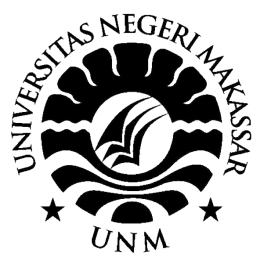 
SKRIPSIPENGGUNAAN CUBARITME DALAM MENINGKATKAN KEMAMPUAN PENJUMLAHAN BILANGAN DUA ANGKA BAGI MURID TUNANETRA KELAS II DI SLB A YAPTI MAKASSARRIKA. NPENDIDIKAN LUAR BIASAFAKULTAS ILMU PENDIDIKANUNIVERSITAS NEGERI MAKASSAR2019